Job TitleIndependent Safeguarding ChairResponsible toSeeAbility CEOResponsible forPreparing the agenda for and chairing SeeAbility’s Safeguarding Panel meetings; scrutinising and helping to maximise our safeguarding performance; and providing strategic advice and guidance on embedding an excellent safeguarding culture throughout SeeAbility.Your RoleThe factual bit The role will be contracted, with the expectation to prep and chair four 2-3 hour-long meetings per year at a minimum. This means other meetings relating to SeeAbility’s safeguarding performance as the need arises. The meetings will usually be virtual, but on occasion you may be required to attend events in person.You will act as critical friend to SeeAbility for the specific purpose of developing and embedding excellent practice in the area of safeguarding. You will work closely with our Head of Quality and Safeguarding but identified others in SeeAbility’s Senior Leadership Team, too.Our Values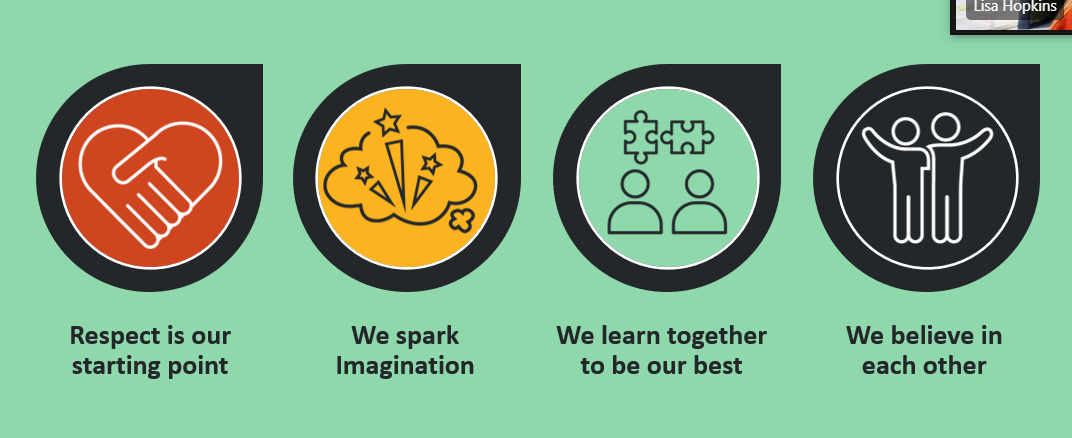 What you bring You will have experience of leading and managing others in senior positions and of chairing complex meetings productively.You will have up-to-date expert knowledge of safeguarding adults legislation and best practice and extensive experience of safeguarding in the public and/or voluntary sector. As well as leading discussions at a strategic level and challenging others in senior roles, you will be an excellent team player.You will have the commitment to learn about and understand SeeAbility’s structure and how we implement safeguarding at present.You will be a strong advocate for creating a safer culture and encouraging change.Your responsibilitiesYou are expected to provide: effective scrutiny of SeeAbility’s safeguarding performance; and,constructive challenge to those responsible for maximising performance.Alongside our Head of Quality and Safeguarding you will prepare the agendas for SeeAbility’s quarterly Safeguarding Panel meetings.You will chair these meetings.By reviewing data and issues as they arise, you will help shape SeeAbility’s safeguarding implementation plan.You will maintain regular contact with identified key SeeAbility stakeholders and keep up-to-date with implantation plan progress and areas of concern.You will also help shape SeeAbility’s implementation plan by raising issues of interest based on your legislative and wider-best practice expertise.You will provide papers to Board/committees as yet to be decided.